ҠАРАР										РЕШЕНИЕОб утверждении Порядка организации и осуществления приема граждандепутатами Совета сельского поселения _Миякибашевский_сельсовет муниципального района Миякинский район Республики БашкортостанВ целях обеспечения реализации статьи 12.1. Закона Республики Башкортостан от 18.03.2005 № 162-з «О местном самоуправлении в Республике Башкортостан», статьи 8 Закона Республики Башкортостан от 19.07.2012 № 575-з «О гарантиях осуществления полномочий депутата, члена выборного органа, выборного должностного лица местного самоуправления», Совет сельского поселения р е ш и л:Утвердить Порядок организации и осуществления приема граждан депутатами Совета сельского поселения Миякибашевский сельсовет муниципального района Миякинский район Республики Башкортостан (приложение). Настоящее решение вступает в силу со дня его официального опубликования (обнародования).Контроль за исполнением настоящего решения возложить на Глава сельского поселения				Р.А. Аминевс. Анясево11.11.2016№82						        ПРИЛОЖЕНИЕк решению Совета сельского поселения Миякибашевский сельсовет муниципального района Миякинский район Республики Башкортостан  от 11.11.2016 №82Порядок организации и осуществления приема граждан депутатами Совета сельского поселения Миякибашевский сельсовет муниципального района Миякинский район Республики Башкортостан	1. Прием граждан депутатами Совета сельского поселения Миякибашевский сельсовет муниципального района Миякинский район Республики Башкортостан (далее – прием) – форма деятельности депутата Совета сельского поселения Миякибашевский сельсовет муниципального района Миякинский район Республики Башкортостан (далее – депутат). Прием ведется в целях реализации закрепленных Конституцией Российской Федерации прав граждан на обращение в органы местного самоуправления и на участие граждан в осуществлении местного самоуправления. 2. Прием граждан депутатами осуществляется в соответствии с Федеральными законами от 06.10.2003 № 131-ФЗ «Об общих принципах организации местного самоуправления в Российской Федерации», от 02.05.2006 № 59-ФЗ «О порядке рассмотрения обращений граждан Российской Федерации», иными федеральными законами, Законами Республики Башкортостан от 18.03.2005 № 162-з «О местном самоуправлении в Республике Башкортостан», от 19.07.2012 № 575-з «О гарантиях осуществления полномочий депутата, члена выборного органа, выборного должностного лица местного самоуправления», Уставом муниципального образования, настоящим Порядком и иными муниципальными правовыми актами.	3. Прием может осуществляться в администрации муниципального образования или по основному месту работы депутата.	3.1. Депутат пользуется правом на обеспечение соответствующих условий для осуществления приема. Для организации приема администрация муниципального образования выделяет депутату помещение с телефоном. 3.2. Организационно-техническое обеспечение приема осуществляется администрацией муниципального образования. 4. Депутат обязан вести прием регулярно не реже 1 раза в месяц, за исключением перерывов в работе Совета. 5. Депутат ведет прием лично. 6. Депутат ведет прием в соответствии с настоящим Порядком и Графиком приема депутатами Совета муниципального образования (далее – График приема).6.1. График приема утверждается решением Совета сельского поселения Миякибашевский сельсовет муниципального района Миякинский район Республики Башкортостан на квартал.6.2. График приема содержит следующие сведения о каждом депутате:1) фамилию, имя, отчество депутата;2) номер избирательного округа, от которого избран депутат, с указанием адресов, входящих в избирательный округ либо сведения об избирательном объединении, политической партии, выдвинувшей список кандидатов;3) место и время проведения приема. 6.3. Продолжительность времени приема, установленная Графиком приема, не может составлять менее 2 часов. 6.4. График приема в течение 7 дней после дня его утверждения публикуется в официальном печатном средстве массовой информации, а также на сайте муниципального образования в сети «Интернет». В случае невозможности официального опубликования график приема подлежит официальному обнародованию в здании администрации в течение 7 дней после дня его утверждения.7. Прием участников и инвалидов Великой Отечественной войны и ветеранов труда проводится вне очереди. 8. При личном приеме:8.1. Гражданин предъявляет документ, удостоверяющий его личность.8.2. Депутат заполняет карточку личного приема граждан (приложение к настоящему Порядку). 9. В ходе приема гражданин вправе обратиться к депутату с устным или письменным обращением. 9.1. В целях организации контроля за рассмотрением устных обращений граждан, краткое содержание устного обращения заносится депутатом в карточку личного приема граждан.9.2. В случае, если изложенные в устном обращении факты и обстоятельства являются очевидными и не требуют дополнительной проверки, ответ на обращение с согласия гражданина может быть дан устно в ходе приема. В остальных случаях дается письменный ответ по существу поставленных в обращении вопросов.9.3. Подготовка письменного ответа на устное обращение, поступившее в ходе приема, осуществляется в соответствии с правилами, установленными для рассмотрения письменных обращений. 9.4. Письменное обращение, принятое в ходе приема, подлежит регистрации и рассмотрению в порядке, установленном Федеральным законом «О порядке рассмотрения обращений граждан Российской Федерации».10. При рассмотрении обращения не допускается разглашение сведений, содержащихся в обращении, а также сведений, касающихся частной жизни гражданина без его согласия.11. В случае если в обращении содержатся вопросы, решение которых не входит в компетенцию депутата, гражданину дается разъяснение, куда и в каком порядке ему следует обратиться.12. В ходе приема гражданину может быть отказано в дальнейшем рассмотрении обращения, если ему ранее был дан ответ по существу поставленных в обращении вопросов.13. Материалы приема хранятся в муниципальном образовании не менее 5 лет.14. Депутат ежегодно не позднее первого квартала года, следующего за отчетным, представляет в Совет муниципального образования отчет о работе с населением. 14.1.Отчет о работе с населением должен включать, в том числе, анализ поступивших обращений на личном приеме граждан и сведения о принятых мерах.Приложение к Порядку организации и осуществления приема граждан депутатами Совета сельского поселения Миякибашевский сельсовет муниципального района Миякинский район Республики БашкортостанКарточка личного приема гражданина депутатом СоветаБАШКОРТОСТАН  РЕСПУБЛИКАҺЫМИӘКӘ РАЙОНЫМУНИЦИПАЛЬ РАЙОНЫНЫҢМИӘКӘБАШ АУЫЛ СОВЕТЫАУЫЛ БИЛӘМӘҺЕСОВЕТЫ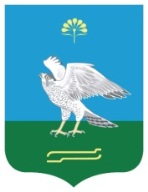 СОВЕТСЕЛЬСКОГО ПОСЕЛЕНИЯ МИЯКИБАШЕВСКИЙ СЕЛЬСОВЕТ МУНИЦИПАЛЬНОГО РАЙОНАМИЯКИНСКИЙ РАЙОН РЕСПУБЛИКИБАШКОРТОСТАН№Дата приемаФ.И.О. гражданина,адрес места жительстваКраткое содержание обращенияФ.И.О. депутата Результат рассмотрения обращенияДата ответа на обращение;форма ответа на обращение (устная/письменная)Подпись депутата Подпись гражданина№